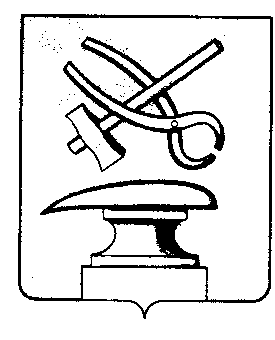 РОССИЙСКАЯ ФЕДЕРАЦИЯПЕНЗЕНСКАЯ ОБЛАСТЬСОБРАНИЕ ПРЕДСТАВИТЕЛЕЙ  ГОРОДА КУЗНЕЦКА                                             РЕШЕНИЕО внесении изменений в Положение о денежном содержании Главы города Кузнецка и муниципальных служащих города Кузнецка, утвержденное решением Собрания представителей города Кузнецка от 29.11.2007 № 161-62/4 Принято Собранием представителей города Кузнецка 29 августа 2019 годаНа основании Бюджетного кодекса Российской Федерации, в соответствии с Федеральными Законами от 06.10.2003 № 131-ФЗ «Об общих принципах организации местного самоуправления в Российской Федерации», от 02.03.2007 № 25-ФЗ «О муниципальной службе в Российской Федерации», Законом Пензенской области от 10.10.2007 № 1390-ЗПО «О муниципальной службе в Пензенской области», руководствуясь ст. 21 Устава города Кузнецка Пензенской области, Собрание представителей города Кузнецка решило:1. Внести в Положение о денежном содержании Главы города Кузнецка и муниципальных служащих города Кузнецка, утвержденное решением Собрания представителей города Кузнецка от 29.11.2007 № 161-62/4, следующие изменения:1.1. Приложение № 1 к Положению о денежном содержании Главы города Кузнецка и муниципальных служащих города Кузнецка изложить в следующей редакции:«Приложение № 1к Положениюо денежном содержании Главыгорода Кузнецка и муниципальныхслужащих города КузнецкаРазмерыдолжностных окладов Главы города Кузнецка и муниципальныхслужащих города Кузнецка»;1.2. Приложение № 2 к Положению о денежном содержании Главы города Кузнецка и муниципальных служащих города Кузнецка изложить в следующей редакции:«Приложение № 2к Положениюо денежном содержании Главыгорода Кузнецка и муниципальныхслужащих города КузнецкаРазмерыежемесячных доплат к должностному окладу за классный чин».2. Настоящее решение вступает в силу с 01.10.2019.3. Опубликовать настоящее решение в Вестнике Собрания представителей города Кузнецка.И.о. Главы города Кузнецка                                                                  А.В. Тарасов29.08.2019 № 43-73/6Глава города Кузнецка, Глава администрации города Кузнецка13371Первый заместитель главы администрации9328Заместитель главы администрации8371Председатель контрольно-счетной палаты8371Начальник управления (отдела) администрации, руководитель иного органа местного самоуправления7312Заместитель начальника управления (отдела) администрации, руководителя иного органа местного самоуправления6555Начальник отдела иного органа местного самоуправления5802Заведующий сектором администрации, руководитель пресс-службы администрации5297Помощник главы администрации5297Заместитель начальника отдела иного органа местного самоуправления5297Советник аппарата Собрания представителей города Кузнецка, главный специалист администрации, аппарата Собрания представителей города Кузнецка, контрольно-счетной палаты, иного органа местного самоуправления4288Ведущий специалист администрации, аппарата Собрания представителей города Кузнецка, контрольно-счетной палаты, иного органа местного самоуправления3784Специалист 1 категории администрации, иного органа местного самоуправления3282Специалист 2 категории администрации, иного органа местного самоуправления2776Специалист администрации, иного органа местного самоуправления2273Классные чиныРазмер доплаты (в рублях)за классный чинРазмер доплаты (в рублях)за классный чинРазмер доплаты (в рублях)за классный чинКлассные чины1 класс2 класс3 классДействительный муниципальный советник443732022986Муниципальный советник266423502126Советник муниципальной службы203517061601Референт муниципальной службы149612861233Секретарь муниципальной службы11821076957